Publicado en Alicante el 09/09/2020 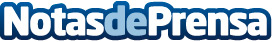 Inmobiliaria Núcleo comienza su trayectoria en el sector inmobiliarioEl sector inmobiliario, cuyos precios han sufrido una caída de un 4,94%, según Tecnocasa y la UPF, es un mercado que está en recesión. No obstante, dentro de este cuadro que desciende motivado por la crisis del coronavirus, Inmobiliaria Núcleo comienza su trayectoria con esperanza y mucha ilusiónDatos de contacto:Inmobiliaria Núcleo865 88 57 52Nota de prensa publicada en: https://www.notasdeprensa.es/inmobiliaria-nucleo-comienza-su-trayectoria-en Categorias: Inmobiliaria Valencia Emprendedores Recursos humanos http://www.notasdeprensa.es